        ул.Революции  д. 11, с.Большой Улуй, Красноярский край, 662110, Тел. конт.: 8 (39159) 2-14-91                                                                     E-mail: ksorg@mail.ru							Заключениепо результатам дополнительной финансово-экономической экспертизы проекта Постановления администрации Большеулуйского района «О внесении изменений в Постановление администрации Большеулуйского района от  03.09.2018 № 247-п «Об утверждении муниципальной программы проекта муниципальной программы «Развитие сельского хозяйства и регулирование рынков сельскохозяйственной продукции, сырья и продовольствия в Большеулуйском районе» «07» августа 2020 года	               		         	                       	          №  36Настоящее экспертное заключение подготовлено инспектором Контрольно-счетного органа Риттер И.Н. на основании п.7 ч.2 ст. 9 Федерального закона от 07.02.2011 № 6-ФЗ «Об общих принципах организации и деятельности контрольно-счетных органов субъектов Российской Федерации и муниципальных образований», ст. 157 Бюджетного кодекса Российской Федерации, ст. 37.1 Устава Большеулуйского района, ст. 5 Положения о Контрольно-счетном органе Большеулуйского района утвержденного решением Большеулуйского районного Совета депутатов от 26.09.2012 № 162 (далее по тексту – Положения о КСО).В соответствии с п. п. 7 п. 2 ст. 9 6-ФЗ, ст. 5 Положения о КСО, Контрольно-счетный орган наделен полномочиями по финансово-экономической экспертизе проектов муниципальных правовых актов в части, касающейся расходных обязательств Большеулуйского района, а также муниципальных программ.Представленный на экспертизу проект Постановления администрации Большеулуйского района «О внесении изменений в муниципальную программу «Об утверждении муниципальной программы «Развитие сельского хозяйства и регулирование рынков сельско-хозяйственной продукции, сырья и продовольствия в Большеулуйском районе»» (далее проект Программы) подготовлен и внесен на рассмотрение в Контрольно-счетный орган Большеулуйского района (далее Контрольно-счетный орган) Администрацией Большеулуйского района 06 августа 2020 года. Ответственным исполнителем муниципальной программы является Администрация Большеулуйского района. Основанием для разработки муниципальной программы является ст. 179 Бюджетного Кодекса РФ, Постановление администрации Большеулуйского района от 30.07.2013 №270-п «Об утверждении Порядка принятия решений о разработке муниципальных программ Большеулуйского района, их формировании и реализации» (далее Порядок № 270).Мероприятие проведено: 7 августа 2020 года.Согласно требованиям п. 3.4.1. Порядка № 270:к Проекту программы приложен полный пакет документов (пояснительная записка; финансово-экономическое обоснование); разделы паспорта Проекта программы соответствуют разделам, определенным Порядком № 270;названия разделов Проекта программы соответствуют их смысловому наполнению.В соответствии с представленным проектом Постановления предлагается внести изменения в проект Программы в части подготовки проекта бюджета на очередной финансовый 2021 год и плановый 2022- 2023 период.Поставленная цель и задачи Проекта программы соответствуют целям, задачам, основным направлениям в сфере развития сельского хозяйства, предусмотренных Федеральным законом от 25.07.2011 № 260-ФЗ «О государственной поддержке в сфере сельскохозяйственного страхования и о внесении изменений в Федеральный закон "О развитии сельского хозяйства», а также нормах Закона Красноярского края от 21.02. 2006 года № 17-4487 «О государственной поддержке субъектов агропромышленного комплекса края».Количественно выраженными характеристиками достижения цели и задач муниципальной программы являются целевые индикаторы и показатели результативности муниципальной программы.В Проект программы включены 1 целевой индикатор и 2 показателярезультативности.Изменен показатель результативности по сравнению с Программой на 2020-2022 годы:исключен показатель: «Уменьшение безнадзорных животных»;добавлен показатель результативности: «Количество отловленных животных без владельцев».Проектом программы не запланирована положительная динамикапо данному показателю результативности, в сравнении с 2019 годом, с 2020 года запланировано снижение показателя.
           Кроме того, Проектом программы по целевому индикатору «Объем производства валовой сельскохозяйственной продукции в КФХ» запланировано ежегодное увеличение индикатора на 2-3% с 2020 года до 2023 года (с 45,2%. до 50,2%). Структура Проекта программы по сравнению с действующей муниципальной программой на 2020 год и плановый период 2021-2022 годов в первоначальной редакции в целом не изменилась: программа состоит из 1-ой подпрограммы и отдельного мероприятия (1 подпрограмма включает 2 мероприятия, отдельное мероприятие – 1 мероприятие, их количество не изменилось). Финансовое обеспечение Проекта программы на 2021 год и плановый 2022- 2023 период предусмотрено за счет средств краевого бюджета в сумме 8 861,7 тыс. рублей, в том числе:2021 год –2 953,9 тыс. рублей;2022 год – 2 953,9 тыс. рублей; 2023 год – 2 953,9 тыс. рублей. В представленном финансово-экономическом обосновании к Проекту программы отсутствует информация о запланированных суммах расходов с подтверждающими документами по каждому мероприятию. Таким образом, не представляется возможным оценить достаточность финансовых ресурсов для выполнения мероприятий программы. Следует отметить, что требования к форме данного документа не установлены. На основании изложенных в заключении результатов экспертизы Контрольно-счетный орган рекомендует:         1. Ответственному исполнителю муниципальной программы Большеулуйского района в финансово-экономическом обосновании к проекту Программы определять объем запланированных расходов подтверждающими документами, что позволит оценить достаточность финансовых ресурсов для выполнения мероприятий программы, решения поставленных задач и достижения поставленной цели.         2. Администрации Большеулуйского  района утвердить изменения, вносимые в муниципальную программу «Развитие сельского хозяйства и регулирование рынков сельско-хозяйственной продукции, сырья и продовольствия в Большеулуйском районе».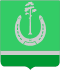 КОНТРОЛЬНО-СЧЕТНЫЙ  ОРГАН БОЛЬШЕУЛУЙСКОГО  РАЙОНАКРАСНОЯРСКОГО КРАЯУТВЕРЖДАЮ Председатель Контрольно- счетного органа Большеулуйского района ________ Л. П. Королькова « 07  » августа 2020г.ИнспекторКонтрольно-счётного  органаБольшеулуйского  района                                            И.Н. Риттер